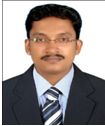 OBJECTIVE: Electrical Engineer having 6 plus years of experience in Electrical Project and Maintenance. Searching for a job to be associated with a leading firm offering opportunities for career advancements and professional growth where I can contribute to the maximum for the progress of the firm through my knowledge and skills.WORK EXPERIENCE: 6.5 years of Professional ExperienceElectrical Engineer   Aug 2016- Jan 2018							                
Travancore Medical College & Hospital 
(Medicity Hospital, http://tmc.ac.in/), Electrical Department
Kollam, Kerala, IndiaDuties & Responsibilities Preparation and study of electrical drawings, specifications of electrical systems and physical layouts to
ensure that the designs and installations conform to engineering standards and requirements.Responsible for project budgeting and tendering proposal.Prepare work schedule & arrange material and labour prior to the execution of worksSupervise the installation, testing, commissioning & maintenance of electrical equipments.Executing cost saving and energy saving techniques/measures and modifications to achieve substantial reduction in Operations & Maintenance expenditures.Planning and implementing preventive maintenance schedules of various machineries and instruments to increase machine uptime and equipment reliability.Proactively identify areas of obstruction/ breakdowns and take steps to rectify the equipments.Oversee the project execution effort to assure that projects are completed satisfactorily on time and within the budget. Responsible for maintaining the checklists, power consumption report and relevant documents.Project Executed:Installation, Testing and Commissioning of 1250 KVA OLTC Transformer.Installation, Testing and Commissioning of 11KV Outdoor RMU.Laying, Testing and commissioning of 3C X 300 Sqmm 11KV XLPE cable (Dedicated Feeder) from nearest 110 KV substations to VCB Panel located at Hospital Electrical room.Design and Site Engineer    Jan 2013- Jul 2016
Lumens Electro Systems
Kollam, Kerala, IndiaDuties & Responsibilities Collecting the field data and prepare drawing of site and design capacity of the Transformer and Generator suitable to meet the connected load & design switch gear for MSB & SSBAttend project management, main contractor, consultant, client, specialist meeting and follow up action.Monitor the progress of work & supervise the labours for completing the work within the scheduled time.Preparing of project progress report.Arranging inspection for the completed installation and getting energisation sanction from Electrical Inspectorate.Project ExecutedDesign & Electrification of MES Engineering College.Design & Electrification of Vaidya Multistoried Flat.Design & Electrification of SIM M-Sand Unit.Project Engineer   Jun 2011- Dec 2012
Ottotractions 
Trivandrum, Kerala, IndiaDuties & Responsibilities Report to Energy Manager with recommendation on action.Keep record of calibration status of all energy measurement instruments/devices.Keep abreast of all Codes of practices for energy efficiency testing.Project ExecutedEnergy Auditing conducted at Travancore Titanium Products LtdKerala Minerals and Metals LtdTravancore Cements Ltd  EDUCATIONAL BACKGROUND: B.Tech in Electrical and Electronics Engineering, TKM College of Engineering, ( Degree & PCC Certificate attested by UAE Ministry Of Foreign Affairs ) 
Kerala University ,Kollam, Kerala
KNOWLEDGE PREVIEW:

Knowledge of power management.Conceptual understanding of the design and operating mechanism of power network component i.e. power transformers, CT’s, PT’s circuit breakers.Detailed knowledge of lighting systems.Detailed knowledge of Panel DesignKnowledge and Experience of Operations and Maintenance of 11KV and 400 V systems.Knowledge of HV and LV switchgear up to 11 KV, switchboards.Both practical as well as theoretical knowledge of different Electrical Instruments.Good understanding of Electrical Drawings, Planning of Projects, Erection & Maintenance.Experience in Electrical designing with AutoCAD software.Good communication skill both verbally and written.Good report writing skills
SOFTWARE SKILLS:

MS Office , AutoCAD, Adobe Page maker 
PERSONAL PROFILE:Father’s Name		:	K.Chandrasekharan	Nationality   		:	IndianDate of Birth		:   	25 May 1983
Marital Status		:	MarriedLanguages Known    	:   	English, Hindi and MalayalamPassport No                 :           K8320115Visa Status                  :           Visiting Visa, Till 1 June 2018References: 
Will be provided on demandDubai											Anup Kiran.CAnup Kiran. CDubaiContact No : 0564636249Email address: anupkiran2255@gmail.com